Smurto ir priekabiavimo prevencijos politikos įgyvendinimo Kauno lopšelyje-darželyje „Dvarelis“ tvarkos aprašo3 priedasDARBUOTOJŲ GALIMŲ SMURTO/PRIEKABIAVIMO ATVEJŲ DARBEANKETA__________________________dataBendrieji duomenys:Duomenys apie patyčių dalyvius:Išsamesnė informacija apie įvykį:__________________________________                                             __________________(Užpildžiusio asmens vardas, pavardė)                                                                  (Parašas)	 Kam pranešta apie galimo smurto, priekabiavimo atvejį:Pranešusio apie galimo smurto, priekabiavimo atvejį vardas, pavardė, el. paštas, tel. Nr.Galimo smurto, priekabiavimo atvejo data, val. trukmėGalimo smurto, priekabiavimo atvejo vietaKokia smurto, priekabiavimo forma naudota ar įtariama, kad buvo naudota:Kokia smurto, priekabiavimo forma naudota ar įtariama, kad buvo naudota:Fizinis: užgauliojimas veiksmais (pargriovimas, įspyrimas, kumštelėjimas, spjaudymas, daiktų atiminėjimas ar gadinimas ir pan.); Psichologinis, emocinis smurtas: žeidžiantys žodžiai, pastabos, grasinimai, draudimai, gąsdinimai, kaltinimai, nesikalbėjimas, tylėjimas, ignoravimas, patyčios,  savo nuomonės primetimas kitam    žmogui, siekiant savo tikslų.
      Elektroninis: patyčios vykstančios elektroninėje erdvėje: socialiniuose tinkluose, kitose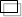 vietose internete, naudojant mobiliuosius telefonus (nemalonių žinučių arba elektroninių laiškų rašinėjimas, skaudinantis bendravimas pokalbių kambariuose, asmeninio gyvenimo detalių viešinimas, tapatybės pasisavinimas ir pan.).Kiti pastebėjimai  (įrašyti)_________________________________________________________________ Fizinis: užgauliojimas veiksmais (pargriovimas, įspyrimas, kumštelėjimas, spjaudymas, daiktų atiminėjimas ar gadinimas ir pan.); Psichologinis, emocinis smurtas: žeidžiantys žodžiai, pastabos, grasinimai, draudimai, gąsdinimai, kaltinimai, nesikalbėjimas, tylėjimas, ignoravimas, patyčios,  savo nuomonės primetimas kitam    žmogui, siekiant savo tikslų.
      Elektroninis: patyčios vykstančios elektroninėje erdvėje: socialiniuose tinkluose, kitosevietose internete, naudojant mobiliuosius telefonus (nemalonių žinučių arba elektroninių laiškų rašinėjimas, skaudinantis bendravimas pokalbių kambariuose, asmeninio gyvenimo detalių viešinimas, tapatybės pasisavinimas ir pan.).Kiti pastebėjimai  (įrašyti)_________________________________________________________________ Ar yra žinomas tokio elgesio pasikartojimasPatyrusio smurtą, priekabiavimą vardas, pavardėGalimai smurtavusio  vardas, pavardėStebėjusių galimai smurto, priekabiavimo atvejį vardas, pavardė